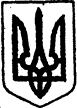 КИЇВСЬКА ОБЛАСТЬТЕТІЇВСЬКА МІСЬКА РАДАVІІІ СКЛИКАННЯОДИНАДЦЯТА  СЕСІЯПРОЄКТ РІШЕННЯ02 листопада 2021 року                                                                 №    -11 -VIIIПро передачу комунального майна з балансу комунального підприємства «Соціальний центр»                                       Тетіївської міської ради на баланс ВУ ВКГ «Тетіївводоканал»  Тетіївської міської ради          Розглянувши лист ВУ ВКГ «Тетіївводоканал»  Тетіївської міської ради, враховуючи клопотання комунального підприємства «Соціальний центр» Тетіївської міської ради, відповідно до статті 26 та статті 60 Закону України «Про місцеве самоврядування в Україні», статтями 317, 319 Цивільного Кодексу України, статтею 137 Господарського Кодексу України, Тетіївська   міська рада                                        В И Р І Ш И Л А :1. Передати з балансу КП «Соціальний центр» Тетіївської міської ради     на баланс ВУ ВКГ «Тетіївводоканал» гідрант з підставкою тупіковою     в кількості 1 шт.2. Контроль за виконання цього рішення покласти на першого      заступника міського голови В.Й. Кизимишина.      Міський голова                                                     Богдан БАЛАГУРА